Elbrus Põhja poolt 2012 reisiinfoAeg: 21.juuli – 05.augustTransport: lennukKestvus: 16 päevaGrupi suurus: 4 – 14 inimest, nõutav eelnev mägede kogemusEkspeditsiooni eesmärgid on:Ööbimine üle 5000 meetri kõrgusel; harjutada kõrgmäestiku laagrite püstitamist.See graafik ei ole kõige kiirem, lihtsam, ohutum ja ratsionaalsem viis Elbruse tippu tõusmiseks. Seda saaks teha lihtsamalt  lõuna poolt, Terskolist, kus on tsivilisatsioon, poed, tõstukid ja sissetallatud rada. Põhja pool see kõik puudub. Ekspeditsiooni hind sõltub järgmistest kuluartiklitest:LennupiletidKohalik teenustepakett (350 – 400 €)Vene viisaÖöde arv hotellisToitlustamise võimalus ja soov baaslaagrisKindlustusGaasiballoonid, toitGrupi liikmete arvTäpsem info – Üllar Põld; ekspeditsioon organiseerijayllarpold@hot.ee 51939322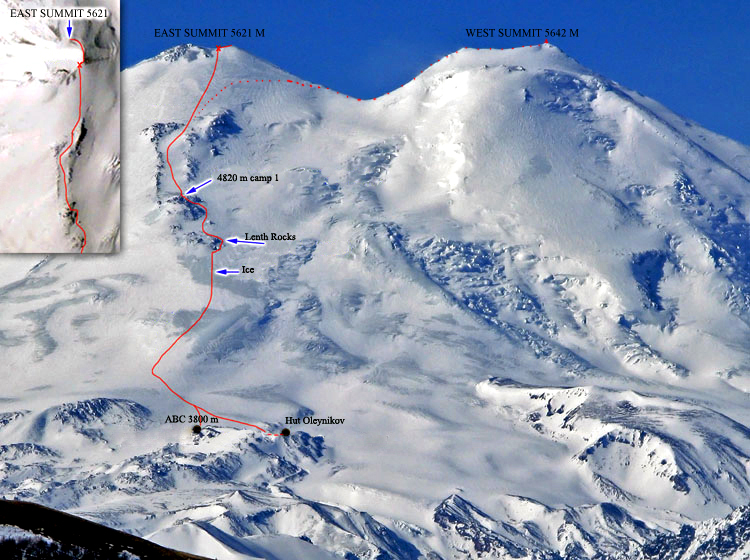 PäevKuupäev Graafiku mustand1. laupäev21.juuliLennuk: Tallinn – Moskva -Mineralnõje VodõTellitud buss: Mineralnõje Vodõ – Pjatigorsk. ÖÖ hotellis2. pühapäev22.juuliPjatigorsk – baaslaager (BC) 2500 m3. esmaspäev23.juuliBC - jalutuskäik ümbruskonnas4.24.juuliBC - jalutuskäik ümbruskonnas5.25.juuliBC – Camp 1, 3800 m6.26.juuliC1 – Lenzi kaljud u.4800 m – C17.27.juuliC1 puhkepäev8.28.juuliC1 – C2 Lenzi kaljud 4800 m9. pühapäev29.juuliC2 – tipp 5621 – C210. esmaspäev30.juuliC2 – sadul u.5400 m11.31.juuliSadul – mõlemad tipud – sadul12.01.aug.Sadul - BC13.02.aug.Varupäev 14.03.aug.Tellitud buss: BC - Pjatigorsk. ÖÖ hotellis15.04.aug.Pjatigorsk. ÖÖ hotellis16. pühapäev05.aug.Tellitud buss: hotell – Mineralnõje Vodõ lennujaamLennuk: Mineralnõje Vodõ – Moskva - Tallinn